Ո Ր Ո Շ ՈՒ Մ                                   14 օգոստոսի 2024 թվականի   N 1303 - Ա ՍԵՓԱԿԱՆՈՒԹՅԱՆ ԻՐԱՎՈՒՆՔՈՎ ՅՈՒՐԻ ԱՇՈՏԻ ԴԱՎԻԴՅԱՆԻՆ ՊԱՏԿԱՆՈՂ ՀԱՄԱՅՆՔԻ ԿԱՊԱՆ ՔԱՂԱՔԻ ԵՐԿԱԹՈՒՂԱՅԻՆՆԵՐԻ ՓՈՂՈՑԻ ԹԻՎ 9/10 ԵՎ ԿԱՊԱՆ ՔԱՂԱՔԻ ԵՐԿԱԹՈՒՂԱՅԻՆՆԵՐԻ ՓՈՂՈՑԻ ԹԻՎ 9/32  ՀԱՍՑԵՆԵՐՈՒՄ ԳՏՆՎՈՂ ԳՈՒՅՔԵՐԻ ՄԻԱՎՈՐՄԱՆ ԱՐԴՅՈՒՆՔՈՒՄ ԱՌԱՋԱՑԱԾ ՆՈՐ ԳՈՒՅՔԱՅԻՆ ՄԻԱՎՈՐԻՆ  ՀԱՍՑԵ ՏՐԱՄԱԴՐԵԼՈՒ ՄԱՍԻՆ   Ղեկավարվելով «Տեղական ինքնակառավարման մասին» Հայաստանի Հանրապետության օրենքի 35-րդ հոդվածի 1-ին մասի 22-րդ, 24-րդ կետերով, համաձայն Հայաստանի Հանրապետության կառավարության 2005 թվականի դեկտեմբերի 29-ի                  N 2387-Ն որոշման և հաշվի առնելով Յուրի Դավիդյանի դիմումը․ ո ր ո շ ու մ  ե մ1․ Սեփականության իրավունքով Յուրի Աշոտի Դավիդյանին պատկանող  համայնքի Կապան քաղաքի Երկաթուղայինների փողոցի թիվ 9/10 և Կապան քաղաքի Երկաթուղայինների փողոցի թիվ 9/32 հասցեներում գտնվող գույքերի միավորման արդյունքում առաջացած նոր գույքային միավորին տրամադրել հասցե․  Սյունիքի մարզ, Կապան համայնք, ք․Կապան, Երկաթուղայինների փողոց, թիվ 9/10, 9/32։                2․ Վերոնշյալ գույքային միավորին տրամադրել նոր հասցե․ Սյունիքի մարզ, Կապան համայնք, ք․Կապան, Երկաթուղայինների փողոց, թիվ 9/10 ավտոտնակ։       ՀԱՄԱՅՆՔԻ ՂԵԿԱՎԱՐ                                      ԳԵՎՈՐԳ ՓԱՐՍՅԱՆ 2024թ. օգոստոսի14
   ք. Կապան
ՀԱՅԱՍՏԱՆԻ ՀԱՆՐԱՊԵՏՈՒԹՅԱՆ ԿԱՊԱՆ ՀԱՄԱՅՆՔԻ ՂԵԿԱՎԱՐ
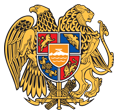 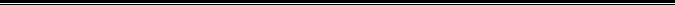 Հայաստանի Հանրապետության Սյունիքի մարզի Կապան համայնք 
ՀՀ, Սյունիքի մարզ, ք. Կապան, 060720072, kapanmayor@gmail.com